Massachusetts Department of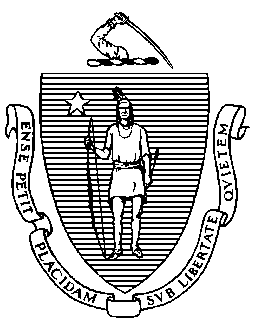 Elementary and Secondary Education75 Pleasant Street, Malden, Massachusetts 02148-4906 	       Telephone: (781) 338-3000                                                                                                                 TTY: N.E.T. Relay 1-800-439-2370MEMORANDUM______________________________________________________________________________Jeffrey C. RileyCommissionerTo:Members of the Board of Elementary and Secondary EducationFrom:	Jeffrey C. Riley, CommissionerDate:	November 14, 2023Subject:Grant Packages for the Board of Elementary and Secondary Education (November)Pursuant to the authority given to me by the Board of Elementary and Secondary Education at its October 21, 2008 meeting, I approved the following competitive grants.Pursuant to the authority given to me by the Board of Elementary and Secondary Education at its October 21, 2008 meeting, I approved the following competitive grants.Pursuant to the authority given to me by the Board of Elementary and Secondary Education at its October 21, 2008 meeting, I approved the following competitive grants.Pursuant to the authority given to me by the Board of Elementary and Secondary Education at its October 21, 2008 meeting, I approved the following competitive grants.FUND CODEGRANT PROGRAMNUMBER OFPROPOSALS APPROVEDAMOUNT105Deeper Learning Implementation Grant9$280,1830320 0324Mass Grad Promising Practices31$2,946,4790794Hate Crimes Prevention10$461,920TOTAL 50$3,688,582NAME OF GRANT PROGRAM: Deeper Learning Implementation GrantDeeper Learning Implementation GrantFUND CODE: 105FUNDS ALLOCATED:     $500,000 Federal$500,000 Federal$500,000 FederalFUNDS REQUESTED:$608,473   $608,473   $608,473   PURPOSE: The Deeper Learning Implementation Grant is designed to help administrators and educators leverage professional learning structures and routines to advance equitable access to deeper learning experiences – experiences that are grade-level, real-world, relevant, and interactive – especially for historically underserved students. Through this competitive grant, schools and districts will have access to funding to support implementation of instructional planning routines and professional learning to foster deeper learning pedagogy and effective use of high-quality instructional materials.This grant will support schools and districts in the following ways:Build knowledge of what Deeper Learning is and why it matters for all students Refine and implement tools and routines used during professional learning and instructional planning cycles to align to Deeper Learning and to foster effective pedagogy Support leaders in building teacher capacity to facilitate units and lessons that develop students’ mastery, identity, and creativity Calibrate with leaders on classroom observations aligned to Deeper LearningSupport leaders and teachers in implementation of collaborative instructional planning routines and structuresSupport leaders in strengthening coherence across all instructional systems in support of Deeper LearningPURPOSE: The Deeper Learning Implementation Grant is designed to help administrators and educators leverage professional learning structures and routines to advance equitable access to deeper learning experiences – experiences that are grade-level, real-world, relevant, and interactive – especially for historically underserved students. Through this competitive grant, schools and districts will have access to funding to support implementation of instructional planning routines and professional learning to foster deeper learning pedagogy and effective use of high-quality instructional materials.This grant will support schools and districts in the following ways:Build knowledge of what Deeper Learning is and why it matters for all students Refine and implement tools and routines used during professional learning and instructional planning cycles to align to Deeper Learning and to foster effective pedagogy Support leaders in building teacher capacity to facilitate units and lessons that develop students’ mastery, identity, and creativity Calibrate with leaders on classroom observations aligned to Deeper LearningSupport leaders and teachers in implementation of collaborative instructional planning routines and structuresSupport leaders in strengthening coherence across all instructional systems in support of Deeper LearningPURPOSE: The Deeper Learning Implementation Grant is designed to help administrators and educators leverage professional learning structures and routines to advance equitable access to deeper learning experiences – experiences that are grade-level, real-world, relevant, and interactive – especially for historically underserved students. Through this competitive grant, schools and districts will have access to funding to support implementation of instructional planning routines and professional learning to foster deeper learning pedagogy and effective use of high-quality instructional materials.This grant will support schools and districts in the following ways:Build knowledge of what Deeper Learning is and why it matters for all students Refine and implement tools and routines used during professional learning and instructional planning cycles to align to Deeper Learning and to foster effective pedagogy Support leaders in building teacher capacity to facilitate units and lessons that develop students’ mastery, identity, and creativity Calibrate with leaders on classroom observations aligned to Deeper LearningSupport leaders and teachers in implementation of collaborative instructional planning routines and structuresSupport leaders in strengthening coherence across all instructional systems in support of Deeper LearningPURPOSE: The Deeper Learning Implementation Grant is designed to help administrators and educators leverage professional learning structures and routines to advance equitable access to deeper learning experiences – experiences that are grade-level, real-world, relevant, and interactive – especially for historically underserved students. Through this competitive grant, schools and districts will have access to funding to support implementation of instructional planning routines and professional learning to foster deeper learning pedagogy and effective use of high-quality instructional materials.This grant will support schools and districts in the following ways:Build knowledge of what Deeper Learning is and why it matters for all students Refine and implement tools and routines used during professional learning and instructional planning cycles to align to Deeper Learning and to foster effective pedagogy Support leaders in building teacher capacity to facilitate units and lessons that develop students’ mastery, identity, and creativity Calibrate with leaders on classroom observations aligned to Deeper LearningSupport leaders and teachers in implementation of collaborative instructional planning routines and structuresSupport leaders in strengthening coherence across all instructional systems in support of Deeper LearningNUMBER OF PROPOSALS RECEIVED: NUMBER OF PROPOSALS RECEIVED: 1313NUMBER OF PROPOSALS RECOMMENDED: NUMBER OF PROPOSALS RECOMMENDED: 99NUMBER OF PROPOSALS NOT RECOMMENDED:   NUMBER OF PROPOSALS NOT RECOMMENDED:   44RESULT OF FUNDING: Schools and districts will be asked to share artifacts and learning materials associated with this grant to ensure alignment to key priorities and to uplift best practices across the state. DESE will also evaluate grant impact. Grant recipients will be required to share a description of the outcomes of the grant, artifacts, and products as requested. RESULT OF FUNDING: Schools and districts will be asked to share artifacts and learning materials associated with this grant to ensure alignment to key priorities and to uplift best practices across the state. DESE will also evaluate grant impact. Grant recipients will be required to share a description of the outcomes of the grant, artifacts, and products as requested. RESULT OF FUNDING: Schools and districts will be asked to share artifacts and learning materials associated with this grant to ensure alignment to key priorities and to uplift best practices across the state. DESE will also evaluate grant impact. Grant recipients will be required to share a description of the outcomes of the grant, artifacts, and products as requested. RESULT OF FUNDING: Schools and districts will be asked to share artifacts and learning materials associated with this grant to ensure alignment to key priorities and to uplift best practices across the state. DESE will also evaluate grant impact. Grant recipients will be required to share a description of the outcomes of the grant, artifacts, and products as requested. RECIPIENTSAMOUNTSDuxbury High School$27,120Essex North Shore Agricultural & Technical School$100,000Medway (Medway Middle School)$28,280Nashoba Regional (Nashoba Regional High School, Luther Burbank Middle School, Florence Sawyer School, Hale Middle School)$7,983North Andover (North Andover Middle and High Schools)$41,000North Middlesex (Hawthorne Brook Middle School)$14,000Pittsfield Public Schools (John T. Reid Middle School)$22,800Sandwich (Sandwich Middle High School)$25,000Southwick Regional School$14,000TOTAL FEDERAL FUNDS$280,183NAME OF GRANT PROGRAM:   Mass Grad Promising PracticesMass Grad Promising PracticesFUND CODE: 0320/ 0324FUNDS ALLOCATED:     $2,946,479 (Federal)$2,946,479 (Federal)$2,946,479 (Federal)FUNDS REQUESTED:$3,795,000$3,795,000$3,795,000PURPOSE: The purpose of this federally funded competitive grant opportunity is to provide supplementary support for dropout prevention and reengagement activities to school districts with high numbers of dropouts. These students may: be expectant or parenting teens, have drug or alcohol addictions, have current or previous contact with the courts or juvenile justice system, be at least one year behind expected grade level for the age of the individual; have limited English proficiency; be a gang member; be a former dropout; have high or chronic absenteeism, and/or any other factors that would place students at-risk for not graduating.  PURPOSE: The purpose of this federally funded competitive grant opportunity is to provide supplementary support for dropout prevention and reengagement activities to school districts with high numbers of dropouts. These students may: be expectant or parenting teens, have drug or alcohol addictions, have current or previous contact with the courts or juvenile justice system, be at least one year behind expected grade level for the age of the individual; have limited English proficiency; be a gang member; be a former dropout; have high or chronic absenteeism, and/or any other factors that would place students at-risk for not graduating.  PURPOSE: The purpose of this federally funded competitive grant opportunity is to provide supplementary support for dropout prevention and reengagement activities to school districts with high numbers of dropouts. These students may: be expectant or parenting teens, have drug or alcohol addictions, have current or previous contact with the courts or juvenile justice system, be at least one year behind expected grade level for the age of the individual; have limited English proficiency; be a gang member; be a former dropout; have high or chronic absenteeism, and/or any other factors that would place students at-risk for not graduating.  PURPOSE: The purpose of this federally funded competitive grant opportunity is to provide supplementary support for dropout prevention and reengagement activities to school districts with high numbers of dropouts. These students may: be expectant or parenting teens, have drug or alcohol addictions, have current or previous contact with the courts or juvenile justice system, be at least one year behind expected grade level for the age of the individual; have limited English proficiency; be a gang member; be a former dropout; have high or chronic absenteeism, and/or any other factors that would place students at-risk for not graduating.  NUMBER OF PROPOSALS RECEIVED: NUMBER OF PROPOSALS RECEIVED: 4040NUMBER OF PROPOSALS RECOMMENDED:  NUMBER OF PROPOSALS RECOMMENDED:  3131NUMBER OF PROPOSALS NOT RECOMMENDED:NUMBER OF PROPOSALS NOT RECOMMENDED:99RESULT OF FUNDING: 44 high schools in 31 districts will receive federal funding to re-engage students and work towards a pathway to graduation.RESULT OF FUNDING: 44 high schools in 31 districts will receive federal funding to re-engage students and work towards a pathway to graduation.RESULT OF FUNDING: 44 high schools in 31 districts will receive federal funding to re-engage students and work towards a pathway to graduation.RESULT OF FUNDING: 44 high schools in 31 districts will receive federal funding to re-engage students and work towards a pathway to graduation.RECIPIENTSAMOUNTSBarnstable $75,000Boston$215,080Boston Day and Evening Academy Charter (District) $50,000Brockton$185,000Chelsea$150,000Fitchburg $35,000Framingham $125,000Haverhill $75,000Holyoke $91,585Lowell$160,000Lowell Middlesex Academy Charter (District) $35,000Lynn$224,984Malden $100,000Map Academy Charter School (District) $35,000Marlborough$75,000Milford $125,000New Bedford $160,000Phoenix Academy Public Charter High School Lawrence (District)$50,000Phoenix Academy Public Charter High School Springfield (District) $50,000Phoenix Charter Academy (District) $50,000Pittsfield$70,000Ralph C Mahar $35,000Randolph $31,168Revere$100,000Southbridge $50,000Spencer-E Brookfield $35,000Taunton $100,000Waltham$125,000Wareham$35,000Westfield $75,000Worcester$223,662TOTAL FEDERAL FUNDS$2,946,479NAME OF GRANT PROGRAM:   Hate Crimes Prevention Hate Crimes Prevention FUND CODE: 0794FUNDS ALLOCATED:     $461,920 (State)$461,920 (State)$461,920 (State)FUNDS REQUESTED:$951,798$951,798$951,798PURPOSE: The purpose of this competitive state-funded grant is to support the implementation of programs designed to prevent hate crimes and incidents of bias in public schools as defined under M.G.L. Chapter 22C, Section 32.PURPOSE: The purpose of this competitive state-funded grant is to support the implementation of programs designed to prevent hate crimes and incidents of bias in public schools as defined under M.G.L. Chapter 22C, Section 32.PURPOSE: The purpose of this competitive state-funded grant is to support the implementation of programs designed to prevent hate crimes and incidents of bias in public schools as defined under M.G.L. Chapter 22C, Section 32.PURPOSE: The purpose of this competitive state-funded grant is to support the implementation of programs designed to prevent hate crimes and incidents of bias in public schools as defined under M.G.L. Chapter 22C, Section 32.NUMBER OF PROPOSALS RECEIVED: NUMBER OF PROPOSALS RECEIVED: 2222NUMBER OF PROPOSALS RECOMMENDED:NUMBER OF PROPOSALS RECOMMENDED:1010NUMBER OF PROPOSALS NOT RECOMMENDED:NUMBER OF PROPOSALS NOT RECOMMENDED:1212RESULT OF FUNDING: Supporting the implementation of evidence-based curriculum and programs for students that promote awareness and understanding, while helping to prevent hate crimes and incidents of bias-motivated conduct, including professional development for educators and school staff; establishing and sustaining collaboration with local organizations that have expertise in preventing hate crimes and addressing incidents of bias, including partnering to offer family events to discuss the importance of recognizing, reporting, and addressing hate crimes and bias; improving policies, procedures and protocols for reporting and responding to incidents of hate crime and bias in a timely, consistent, and effective manner, including disciplinary policies and programs that not only protect victims, but also seek to educate offending students and reintegrate them into the school community; proposals should identify potential partnerships with local law enforcement and other community-based organizations to provide training and support for school educators and staff.RESULT OF FUNDING: Supporting the implementation of evidence-based curriculum and programs for students that promote awareness and understanding, while helping to prevent hate crimes and incidents of bias-motivated conduct, including professional development for educators and school staff; establishing and sustaining collaboration with local organizations that have expertise in preventing hate crimes and addressing incidents of bias, including partnering to offer family events to discuss the importance of recognizing, reporting, and addressing hate crimes and bias; improving policies, procedures and protocols for reporting and responding to incidents of hate crime and bias in a timely, consistent, and effective manner, including disciplinary policies and programs that not only protect victims, but also seek to educate offending students and reintegrate them into the school community; proposals should identify potential partnerships with local law enforcement and other community-based organizations to provide training and support for school educators and staff.RESULT OF FUNDING: Supporting the implementation of evidence-based curriculum and programs for students that promote awareness and understanding, while helping to prevent hate crimes and incidents of bias-motivated conduct, including professional development for educators and school staff; establishing and sustaining collaboration with local organizations that have expertise in preventing hate crimes and addressing incidents of bias, including partnering to offer family events to discuss the importance of recognizing, reporting, and addressing hate crimes and bias; improving policies, procedures and protocols for reporting and responding to incidents of hate crime and bias in a timely, consistent, and effective manner, including disciplinary policies and programs that not only protect victims, but also seek to educate offending students and reintegrate them into the school community; proposals should identify potential partnerships with local law enforcement and other community-based organizations to provide training and support for school educators and staff.RESULT OF FUNDING: Supporting the implementation of evidence-based curriculum and programs for students that promote awareness and understanding, while helping to prevent hate crimes and incidents of bias-motivated conduct, including professional development for educators and school staff; establishing and sustaining collaboration with local organizations that have expertise in preventing hate crimes and addressing incidents of bias, including partnering to offer family events to discuss the importance of recognizing, reporting, and addressing hate crimes and bias; improving policies, procedures and protocols for reporting and responding to incidents of hate crime and bias in a timely, consistent, and effective manner, including disciplinary policies and programs that not only protect victims, but also seek to educate offending students and reintegrate them into the school community; proposals should identify potential partnerships with local law enforcement and other community-based organizations to provide training and support for school educators and staff.RECIPIENTSAMOUNTSBurlington  $50,000 Medway $23,250 Gateway $50,000 Granby $48,670 Lenox $40,000 Gloucester $50,000 Framingham $50,000 North Reading  $50,000 Bedford  $50,000 Newton $50,000 TOTAL STATE FUNDS$461,920